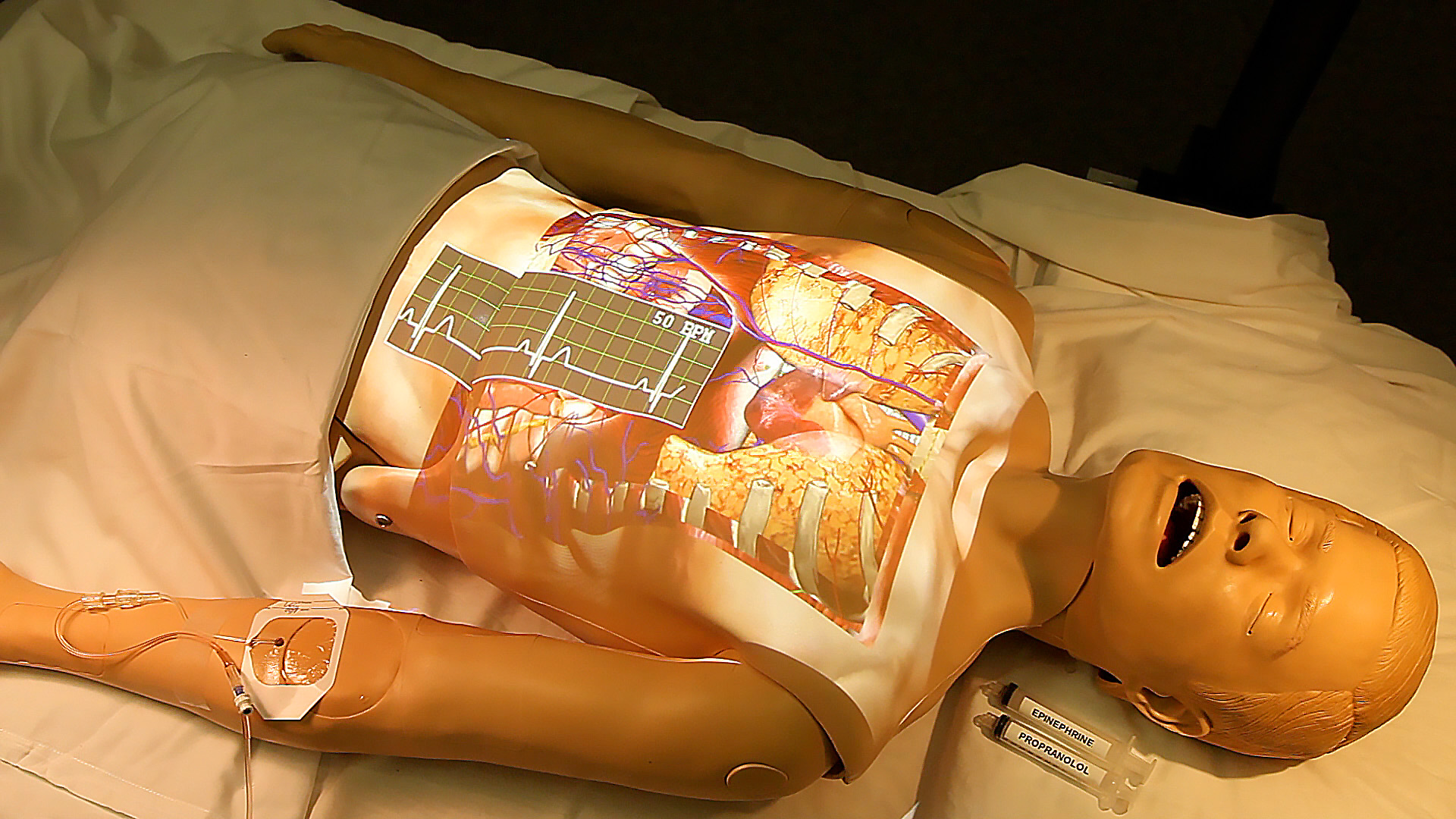 Figure 1.  BodyExplorer augmented reality patient simulator. Copyright Joseph T. Samosky, University of Pittsburgh, Pittsburgh, PA, 2015. Reprinted by permission of Joseph T. Samosky, University of Pittsburgh, Pittsburgh, PA, 2015.A video demonstration can be viewed at the following url: https://www.youtube.com/watch?v=FNWfDLjv1cg. 